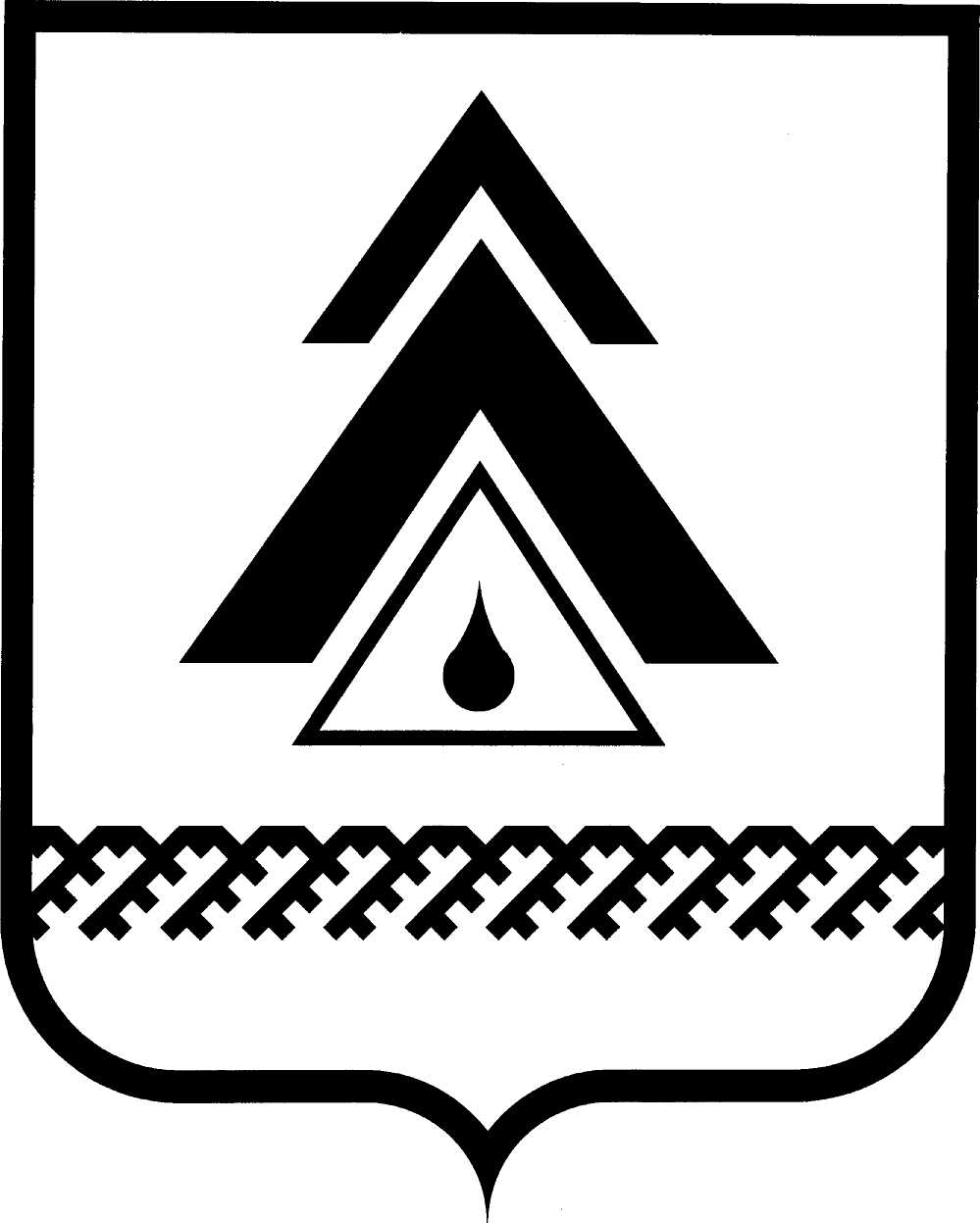 администрация Нижневартовского районаХанты-Мансийского автономного округа – ЮгрыПОСТАНОВЛЕНИЕО внесении изменений в приложение к постановлению администрации района от 26.11.2010 № 1808 «Об утверждении Положения об оплате и стимулировании труда работников муниципальных учреждений культуры, подведомственных управлению культуры администрации района» В соответствии с постановлением администрации района от 21.12.2012  № 2542 «Об индексации фонда оплаты труда муниципальных учреждений района, перешедших на новые системы оплаты труда», руководствуясь Уставом района: 1. Внести изменения в приложение к постановлению администрации района от 26.11.2010 № 1808 «Об утверждении Положения об оплате и стимулировании труда работников муниципальных учреждений культуры, подведомственных управлению культуры администрации района»:1.1. Таблицу 1 пункта 2.1. раздела II, таблицу 2 пункта 3.1. раздела III изложить в новой редакции согласно приложению.1.2. Абзац 1 пункта 7.2. раздела VII после слов «на профилактику заболеваний» дополнить словами «в размере одного месячного фонда оплаты труда.».2. Руководителям муниципальных учреждений культуры, подведомственных управлению культуры администрации района, внести изменения в Положения об оплате труда в соответствии с постановлением.3. Рекомендовать главе администрации городского поселения Излучинск, главам городских и сельских поселений района внести изменения в Положения об оплате и стимулировании труда работников муниципальных учреждений культуры.4. Пресс-службе администрации района (А.Н. Королёва) опубликовать постановление в районной газете «Новости Приобья».5. Отделу по информатизации и сетевым ресурсам администрации района (Д.С. Мороз) разместить постановление на официальном веб-сайте администрации района.6. Постановление вступает в силу после его официального опубликования и распространяется на правоотношения, возникшие с 01.01.2013. 7. Контроль за выполнением постановления возложить на заместителя главы администрации района по экономике и финансам Т.А. Колокольцеву.Глава администрации района                                                            Б.А. СаломатинПриложение к постановлениюадминистрации районаот 11.02.2013 № 232Изменения, которые вносятся в приложение к постановлению администрации района от 26.11.2010 № 1808 «Об утверждении Положения об оплате и стимулировании труда работников муниципальных учреждений культуры, подведомственных управлению культуры администрации района»Таблица 1«Профессиональные квалификационные группы должностейработников культуры, искусства и кинематографии»Профессиональные квалификационные группыобщеотраслевых должностей руководителей,специалистов и служащихТаблица 2.».от 11.02.2013г. Нижневартовск№ 232          Профессиональная квалификационная группа«Должности работников культуры, искусства и кинематографиисреднего звена»Профессиональная квалификационная группа«Должности работников культуры, искусства и кинематографиисреднего звена»Профессиональная квалификационная группа«Должности работников культуры, искусства и кинематографиисреднего звена»Должности работников культуры, искусства и кинематографиисреднего звенаКвалификационные уровни(квалификационные категории)Размерыминимальных должностныхокладовЗаведующий костюмернойбез квалификационной категории требования: среднее профессиональное образование и стаж работы по направлению профессиональной деятельности не менее 3 лет либо начальное профессиональное образование или среднее (полное) общее образование и стаж работы по направлению профессиональной деятельности не менее 5 лет5 878Заведующий костюмернойбез квалификационной категориитребования: среднее профессиональное образование и стаж работы по направлению профессиональной деятельности не менее 5 лет6 377Распорядитель танцевального вечера, ведущий дискотеки, руководитель музыкальной части дискотекибез квалификационной категориитребования: среднее профессиональное образование (по направлению деятельности) без предъявления требований к стажу работы5 878Распорядитель танцевального вечера, ведущий дискотеки, руководитель музыкальной части дискотекибез квалификационной категориитребования: среднее профессиональное образование (по направлению деятельности) и стаж работы не менее 3 лет6 377Руководитель кружка, любительского объединения, клуба по интересам; культ-организаторбез квалификационной категориитребования: среднее профессиональное образование (культуры и искусства, педагогическое, техническое) без предъявления требований к стажу работы5 878Руководитель кружка, любительского объединения, клуба по интересам; культ-организаторвторая квалификационная категория6 100Руководитель кружка, любительского объединения, клуба по интересам; культ-организаторпервая квалификационная категория6 377Профессиональная квалификационная группа«Должности работников культуры, искусства и кинематографииведущего звена»Профессиональная квалификационная группа«Должности работников культуры, искусства и кинематографииведущего звена»Профессиональная квалификационная группа«Должности работников культуры, искусства и кинематографииведущего звена»Должности работников культуры, искусства и кинематографии ведущего звенаКвалификационные уровни (квалификационные категории)Размеры минимальных должностных окладовХудожник по свету; Художник-модельервторая квалификационная категория7602Художник по свету; Художник-модельерпервая квалификационная категория8236Художник по свету; Художник-модельервысшая квалификационная категория8799Аккомпаниатор-концертмейстервторая квалификационная категория8 095Аккомпаниатор-концертмейстерпервая квалификационная категория8 799Аккомпаниатор-концертмейстервысшая квалификационнаякатегория9 151Аккомпаниатор-концертмейстерведущий мастер сцены9 503Методист клубного учреждения, мастер национальных промыслов и ремеселбез квалификационной категории       
требования: высшее профессиональное   образование (культуры и искусства,    педагогическое) без предъявления      требований к стажу работы или среднее профессиональное7602Методист клубного учреждения, мастер национальных промыслов и ремеселвторая квалификационная категория8095Методист клубного учреждения, мастер национальных промыслов и ремеселпервая квалификационная категория8447Методист клубного учреждения, мастер национальных промыслов и ремеселведущий методист8799Художник-постановщикпервая квалификационная категория7602Художник-постановщиквысшая квалификационная категория8799Библиотекарь; библиограф; методист библиотеки, музеябез квалификационной категории       
требования: среднее профессиональное  образование (библиотечное, культуры и искусства, педагогическое) и стаж работы по направлению профессиональной деятельности в соответствии с требованиями, предъявляемыми по должности7743Библиотекарь; библиограф; методист библиотеки, музеявторая квалификационная категория8095Библиотекарь; библиограф; методист библиотеки, музеяпервая квалификационная категория8447Библиотекарь; библиограф; методист библиотеки, музеядолжности специалистов первой квалификационной категории, по которым устанавливается производное должностное наименование «ведущий»8799Библиотекарь; библиограф; методист библиотеки, музеядолжности специалистов первой квалификационной категории, по которым устанавливается производное должностное наименование «главный»9151Редактор библиотеки,хранитель фондов (музейных предметов); лектор (экскурсовод) в учреждениях музейного типабез квалификационной категории       
требования: высшее профессиональное   образование по направлению профессиональной деятельности без предъявления требований к стажу работы или среднее профессиональное образование по направлению профессиональной деятельности и стаж работы не менее 2 лет7743Редактор библиотеки,хранитель фондов (музейных предметов); лектор (экскурсовод) в учреждениях музейного типавторая квалификационная категория8447Редактор библиотеки,хранитель фондов (музейных предметов); лектор (экскурсовод) в учреждениях музейного типапервая квалификационная категория9151Профессиональная квалификационная группа«Должности руководящего состава учреждений культуры,искусства и кинематографии»Профессиональная квалификационная группа«Должности руководящего состава учреждений культуры,искусства и кинематографии»Профессиональная квалификационная группа«Должности руководящего состава учреждений культуры,искусства и кинематографии»Должности работников культуры, искусства и кинематографии руководящего составаКвалификационные уровни (квалификационные категории)Размеры минимальных должностных окладовРежиссер-постановщик; дирижерпервая квалификационная категория9584Режиссер-постановщик; дирижервысшая квалификационная категория10383Балетмейстер, хормейстер;   
звукорежиссер, руководитель хорабез квалификационной категории требования: высшее профессиональное образование без предъявления требований к стажу или среднее профессиональное образование и стаж работы по направлению профессиональной деятельности не менее 1 года8785Балетмейстер, хормейстер;   
звукорежиссер, руководитель хоравторая квалификационнаякатегория9584Балетмейстер, хормейстер;   
звукорежиссер, руководитель хорапервая квалификационнаякатегория10383Режиссербез квалификационной категориитребования: среднее профессиональное образование и стаж работы по направлению профессиональной деятельности не менее 3 лет8785Режиссервторая квалификационнаякатегория9584Режиссерпервая квалификационнаякатегория10383Заведующий отделом сектором) дома (дворца) культурыбез квалификационной категории   
требования: высшее профессиональное  образование (соответствующее направлению профессиональной деятельности) и стаж работы по направлению профессиональной деятельности не менее 3 лет или среднее профессиональное образование и стаж работы по направлению  профессиональной деятельности не менее 5 лет9584Заведующий отделом сектором) дома (дворца) культурыбез квалификационной категории     
требования: высшее профессиональное  образование (соответствующее направлению профессиональной деятельности) и стаж работы не менее 5 лет10383Заведующий отделом (сектором) библиотекибез квалификационной категории       
требования: высшее профессиональное   образование (библиотечное, культуры и искусства, педагогическое) и стаж     работы в должности главного или ведущего специалиста библиотеки не    менее 3 лет или среднее профессиональное образование (экономическое, культуры и искусства, педагогическое) и стаж работы в  должности главного или ведущего специалиста библиотеки не менее 5 лет8785Заведующий отделом (сектором) библиотекибез квалификационной категории       
требования: высшее профессиональное   образование (библиотечное, культуры и искусства, педагогическое) и стаж     работы по направлению профессиональной деятельности не менее 7 лет10383Главный хранитель фондовбез квалификационной категории       
требования: высшее профессиональное  образование (библиотечное, культуры и искусства, педагогическое) и стаж работы не менее 5 лет8785Главный хранитель фондовбез квалификационной категории       
требования: высшее профессиональное  образование (библиотечное, культуры и искусства, педагогическое) и стаж по  направлению профессиональной деятельности не менее 7 лет10383Профессиональная квалификационная группа«Общеотраслевые должности служащих первого уровня»Профессиональная квалификационная группа«Общеотраслевые должности служащих первого уровня»Профессиональная квалификационная группа«Общеотраслевые должности служащих первого уровня»Квалификационные уровни (квалификационные категории)Общеотраслевыедолжности служащих первого уровняРазмеры минимальных должностных окладовПервый квалификационный уровеньделопроизводитель, кассир, секретарь, секретарь-машинистка4 606Профессиональная квалификационная группа«Общеотраслевые должности служащих второго уровня»Профессиональная квалификационная группа«Общеотраслевые должности служащих второго уровня»Профессиональная квалификационная группа«Общеотраслевые должности служащих второго уровня»Квалификационные уровни (квалификационные категории)Общеотраслевыедолжности служащих первого уровняРазмеры минимальных должностных окладовПервый квалификационный уровеньхудожник5 754Второй квалификационный уровеньзаведующий хозяйством5 862Профессиональная квалификационная группа«Общеотраслевые должности служащих третьего уровня»Профессиональная квалификационная группа«Общеотраслевые должности служащих третьего уровня»Профессиональная квалификационная группа«Общеотраслевые должности служащих третьего уровня»Квалификационные уровни (квалификационныекатегории)Общеотраслевыедолжности служащих первого уровняРазмеры минимальных должностных окладовПервый квалификационный уровеньбухгалтер, документовед, инженер, программист, специалист по кадрам, экономист7 513Второй квалификационный уровеньдолжности служащих первого квалификационного уровня, по которым может устанавливаться II внутридолжностная категория8 000Третий квалификационный уровеньдолжности служащих первого квалификационного уровня, по которым может устанавливаться I внутридолжностная категория8 278Пятый квалификационный уровеньглавные специалисты: в отделах, отделениях, лабораториях, мастерских, заместитель главного бухгалтера (инженер, главный специалист в основном отделе, специалист по защите информации)8 696Профессиональная квалификационная группа«Общеотраслевые должности служащих четвертого уровня»Профессиональная квалификационная группа«Общеотраслевые должности служащих четвертого уровня»Профессиональная квалификационная группа«Общеотраслевые должности служащих четвертого уровня»Квалификационные уровни (квалификационные категории)Общеотраслевые должности служащих первого уровняРазмеры минимальных должностных окладовТретий квалификационный уровеньдиректор (начальник, заведующий) филиала, другого обособленного структурного подразделения10 3821 разряд работ в соответствии с Единым тарифно-квалификационным справочником работ и профессий рабочих 39442 разряд работ в соответствии с Единым тарифно-квалификационным справочником работ и профессий рабочих40093 разряд работ в соответствии с Единым тарифно-квалификационным справочником работ и профессий рабочих42004 разряд работ в соответствии с Единым тарифно-квалификационным справочником работ и профессий рабочих44005 разряд работ в соответствии с Единым тарифно-квалификационным  справочником работ и профессий рабочих 45646 разряд работ в соответствии с Единым тарифно-квалификационным справочником работ и профессий рабочих 46757 разряд работ в соответствии с Единым тарифно-квалификационным справочником работ и профессий рабочих 51608 разряд работ в соответствии с Единым тарифно-квалификационным справочником работ и профессий рабочих 5730